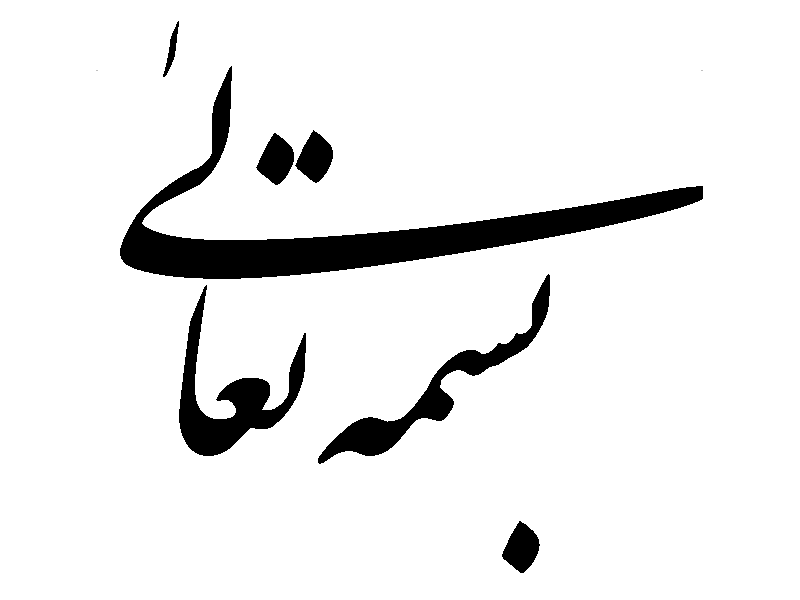 صنعت حامی: عنوان چالش/نیاز: عنوان پایان‌نامه/ایده پیشنهادی: مشخصات نگارنده پیشنهادیه (استاد راهنما):اعضای گروه:توضیح ایده پیشنهادیالف) شرح ایده پیشنهادی:ب) جایگاه و منظور نهایی پایان‌نامه پیشنهادی: ج) فناوری‌های نوظهور مطالعه شده در پایان‌نامه:د) دستاوردها و نتایج انجام پایان‌نامه:ه) اهمیت انجام این پایان‌نامه و تاثیر دستاوردهای آن برای صنعت مربوطه:مطالعه چارچوب نظری و الگوهای مشابهحداکثر 5 مورد از منابع علمی/ فنی معتبر که از دو بُعد نظری و کابردی، اهمیت انجام پایان‌نامه پیشنهادی شما را تایید می‌کنند ذکر نمایید.حداکثر 3 مورد از نمونه‌هایی که در عمل با استفاده از فناوری‌های نوظهور به چالشی مشابه در صنعت مربوطه پاسخ دادند ذکر نمایید.با ذکر جزئیات مشخص نمایید که چگونه انجام پایان‌نامه پیشنهادی شما در قیاس با نمونه‌های معرفی شده و راهکارهای موجود از حیث فنی، اقتصادی، علمی و دیگر ویژگی‌های کلیدی اثرگذار خواهد بود.فرآیندهای مربوط به پیشبرد طرح و توسعه راهکارالف) دستاورد پایان‌نامه از نظر بلوغ فناوری در چه مرحله‌ای خواهد بود؟ ایده خام    طراحی مفهومی    نمونه آزمایشگاهی    نمونه نیمه صنعتی   نمونه صنعتی   طرح تجاری‌سازی شدهب) برای انجام این پایان‌نامه به چه ابزارها، تجهیزات، نرم‌افزارها و فرآیندهایی نیاز دارید؟ج) در حال حاضر چه زیرساخت‌هایی را برای انجام پایان‌نامه در اختیار دارید؟ (تجهیزات، نرم‌افزار، مواد اولیه، نیروی انسانی)د) در حال حاضر چه محدودیت‌ها و موانعی می‌تواند سبب شود تا از رسیدن به دستاورد کارآمد بازبمانید؟	ه) برآورد اولیه مالی و زمانی از فرآیند انجام پایان‌نامه دربازه حداکثر 12 ماهه:80 درصد مبلغ پژوهانه لازم است به دانشجو پرداخت شود و ۲۰ درصد آن می‌تواند به عنوان جبران بخشی از هزینه‌های انجام پژوهش استفاده شود.فرآیند انتقال فناوریدر صورت پذیرش طرح توسط صنعت مربوطه، کدام یک از روش‌های زیر را برای همکاری ترجیح می‌دهید؟ قرارداد انتقال دانش فنی                                                     قرارداد واگذاری مالکیت فکری (IP)  قرارداد مشارکت در تجاری سازی فناوری                            قرارداد واگذاری سهام در قبال سرمایه‌گذاری      سایر (نام ببرید)نام و نام خانوادگي: دانشکده: پست الکترونیکی: شماره تلفن: نام و نام خانوادگيآخرین مدرک/ رشته تحصیلینوع همکاریاهم فعالیت‌های تحقیقاتی/ صنعتی ( پایان یافته یا در حال اجرا)استاد راهنمای اولاستاد راهنمای دوماستاد مشاورتوضیحاتمنبع علمی/ فنیرديف123توضیحاتنمونهرديف12رديفعنوان فعاليتهزینه مورد نیاز (ریال)ماهماهماهماهماهماهماهماهماهماهماهماهرديفعنوان فعاليتهزینه مورد نیاز (ریال)1234567891011121234جمع121212121212121212121212